Региональный конкурс  эффективных педагогических практик патриотического воспитания молодежи «Я расскажу вам о войне…», посвященный 75-й годовщине Великой Победы Кафедра профессионального образования ГАОУ ДПО ВО ВИРО  проводит региональный конкурс эффективных педагогических практик патриотического воспитания молодежи «Я расскажу вам о войне…», посвященный 75-й годовщине Великой Победы.Принять участие в нём приглашаются педагогические работники профессиональных образовательных организаций, учителя технологии и мастера производственного обучения образовательных организаций общего образования,  независимо от стажа, квалификационной категории и возраста.  Прием работ начнется с 1апреля  и продлится до 30 апреля 2020 года. Итоги подведут 5 июня. Победители получат дипломы, участники -сертификаты.Среди основных требований: соответствие материалов цели и задачам  конкурса, оригинальность замысла, использование современных информационных и образовательных технологий . Подробнее о требованиях к конкурсным работам читайте в «Положении о конкурсе».Конкурс организуется в рамках празднования 75-летия Победы в Великой Отечественной войне и проведения в соответствии с указом Президента Российской Федерации в 2020 году в России Года памяти и славы. Конкурс ориентирован на стимулирование инновационного потенциала региональной системы образования, выявление  и популяризацию эффективных практик патриотического воспитания обучающихся, сохранение исторической памяти о Победе в Великой Отечественной войне.Ждём ваших заявок, надеемся на активное, творческое участие в данном мероприятии!Прием заявок осуществляется по электронной почте: kafpo33@yandex.ru. Контактная информация: +7 (4922) 36-63-69- Моисеева Ирина ВикторовнаПриложение 1Департамент образования администрации Владимирской областиГосударственное автономное образовательное учреждениедополнительного профессионального образования Владимирской области«Владимирский институт развития образования имени Л.И. Новиковой»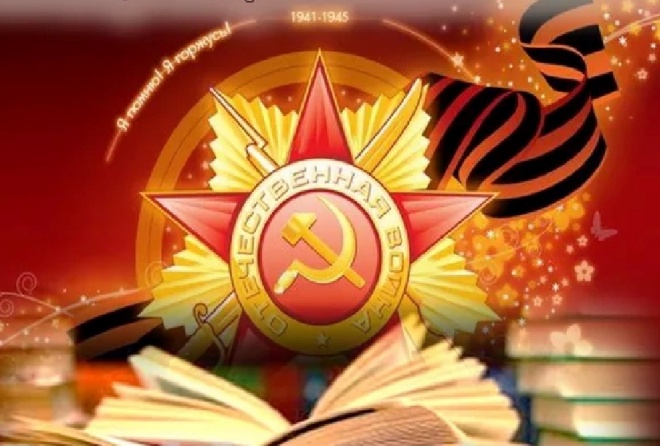 Что ж, дать в забвенье утонуть Прошедших этот адский путь? — Тогда он снова повторится.Листайте Прошлого страницы, Переправляя в Правду боль… Юлия ДрунинаРегиональный конкурс  эффективных педагогических практик патриотического воспитания молодежи «Я расскажу вам о войне…», посвященный 75-й годовщине Великой Победы 2020ПОЛОЖЕНИЕо региональном конкурсе эффективных педагогических практикпатриотического воспитания молодежи «Я расскажу вам о войне…», посвященном 75-й годовщине Великой Победы Общие положенияНастоящее  положение регламентирует условия и порядок проведения регионального конкурса эффективных педагогических практик патриотического воспитания молодежи, посвященного 75-й годовщине Великой Победы   «Я расскажу вам о войне…» (далее – Конкурс).Конкурс ориентирован на стимулирование инновационного потенциала региональной системы образования, развитие и популяризацию эффективных практик патриотического воспитания обучающихся. Организатором Конкурса является кафедра профессионального образования государственного автономного образовательного учреждения дополнительного профессионального образования Владимирской области «Владимирский институт развития образования имени Л.И. Новиковой» (далее – ВИРО).1.4. Для организации и проведения Конкурса ВИРО создается оргкомитет. Оргкомитет определяет требования к оформлению представляемых на конкурс материалов, принимает материалы кандидатов на участие в Конкурсе, определяет порядок, форму, место и дату проведения Конкурса, информирует о проведении и итогах Конкурса.1.5. Для проведения экспертизы материалов, представленных на Конкурс, создается жюри. Состав жюри утверждается приказом ректора ВИРО. Решение жюри оформляется протоколом и утверждается председателем жюри.  1.6. Конкурс проводится в рамках празднования 75-летия Победы в Великой Отечественной войне и проведения в соответствии с указом Президента Российской Федерации в 2020 году в России Года памяти и славы. 1.7.. Цель конкурса: выявление, популяризация и продвижение эффективных педагогических практик патриотического воспитания молодежи, сохранение исторической памяти о Победе в Великой Отечественной войне. 1.8. Задачи конкурса:выявить эффективный  опыт патриотического воспитания обучающихся в образовательных организациях;распространить эффективные образовательные практики среди педагогического сообщества региона;создать условия для профессионального сопровождения и научно-методической поддержки эффективной педагогической деятельности в системе образования Владимирской  области.Участники конкурса2.1. Участниками Конкурса могут быть педагогические работники профессиональных образовательных организаций, учителя технологии и мастера производственного обучения образовательных организаций общего образования,  независимо от стажа, квалификационной категории и возраста. 2.2. Участие в Конкурсе является добровольным. Участники определяются в соответствии с поступившими письменными заявками.Сроки и порядок проведения Конкурса3.1. Конкурс проводится в заочной форме с  01 апреля  по 05 июня 2020г.3.2. Заявки и  конкурсные материалы представляются в оргкомитет конкурса до  30 апреля 2020 г. 3.3.  Подведение итогов конкурса состоится 05 июня 2020 г.3.4. Конкурс проводится по номинациям: «Методические разработки уроков; «Методические разработки внеурочных мероприятий»; «Социальные проекты», «Сценарии (литературно-музыкальных композиций, концертных программ, игровых программ и др.)».4.  Порядок представления и оформление конкурсных материалов.4.1.  Материалы на Конкурс принимаются по электронной почте по адресу: kafpo33@yandex.ru. 4.2. Участники Конкурса  присылают следующие документы:заявка участника (приложение 1);конкурсная работа;копия квитанции об оплате;согласие на обработку персональных данных (приложение 2).4.3.После получения письма с конкурсной работой  участника  организаторами Конкурса  в его адрес  направляется ответ: «Работа получена. Спасибо за участие». В случае неполучения конкурсантом ответа, материалы необходимо повторно направить в адрес организаторов.4.4. Конкурсная работа представляет собой текстовый материал, выполненный в формате Word, шрифт  Times New Roman размером 12, межстрочный интервал 1,5, весь текст по левому краю. Титульный лист должен содержать всю необходимую информацию об авторе. Сохранять работу необходимо в формате doc (docx). Файлы, подготовленные к отправке, должны содержать пометку «Конкурс "Я расскажу вам о войне"».4.5. На Конкурс принимаются авторские материалы и коллективные работы (количество авторов – не более 2 человек). Количество работ от одного автора или авторского коллектива – не более одной. 4.6. Материалы, представленные на Конкурс, не рецензируются и не возвращаются. 4.7. Обработка (передача) персональных данных участников Конкурса  производится для осуществления творческой деятельности субъектов персональных данных – участников Конкурса в соответствии с законодательством РФ.              5. Критерии оценки конкурсных работ6.1. Все конкурсные работы оцениваются по следующим критериям:качество оформления представленной методической разработки, сценария (общая культура оформления, достоверность материалов, доступность изложения  стиль, грамотность); соответствие темы методической разработки, сценария цели и задачам конкурса;оригинальность замысла методической разработки, сценария;целостность: единство целей, задач, планируемых результатов, ожидаемых эффектов;уровень проработанности содержания, представленного в методической разработке, сценарии (соответствие научным фактам, авторское дидактическое обеспечение, композиционная целостность, структура и логика изложения);использование современных информационных и образовательных технологий.7.       Подведение итогов Конкурса и награждение участников7.1. Участниками Конкурса считаются все авторы, приславшие  конкурсные материалы в установленном порядке. Победителями Конкурса считаются участники, занявшие в любой из номинаций в рейтинге по итогам оценки жюри первую позицию. Призерами Конкурса считаются участники,  занявшие вторую и третью  позиции.7.2. Награждение проводится по  номинациям (при наличии заявок данного содержания). 7.3. По представлению Оргкомитета по итогам Конкурса издается информационное письмо о результатах Конкурса и размещается на сайте www. wiki.vladimir.i-edu.ru.7.4. После объявления итогов оформляются документы, отражающие итоги Конкурса. Победители и призеры  получают дипломы, остальные участники – сертификаты. Документы выдаются в оргкомитете Конкурса (адрес: г. Владимир, проспект Ленина, д.8-а, ГАОУ ДПОВО ВИРО, кафедра профессионального образования).7.5. Материалы победителей и призеров  Конкурса будут опубликованы в электронном сборнике. При включении в сборник будет сохраняться авторская стилистика и грамматика.7.6. Участники Конкурса передают полномочия ВИРО для использования авторских материалов в целях распространения педагогического опыта на безвозмездной основе.8.        Порядок оплаты организационного взноса8.1. Стоимость  участия в Конкурсе   составляет 300 (триста) рублей. 8.2. Оплата производится по безналичному расчету или наличным платежом через кассу ВИРО.Для оплаты по безналичному расчету оформляется договор и документы на оплату.Реквизиты для оплаты:               Полное наименование:государственное автономное образовательное учреждение дополнительного профессионального образования Владимирской области «Владимирский институт  развития  образования имени Л.И. Новиковой»             Сокращенное наименование:ГАОУ ДПО ВО ВИРО            Юридический адрес: 600001, г. Владимир,пр-кт Ленина, 8А (Тел./факс 36-63-94)УФК по Владимирской области (ГАОУ ДПО ВО ВИРО л/сч. 30286U58430)ИНН / КПП   3327101387/332701001Р/С 40601810000081000001 вОтделение ВладимирБИК   0417080018.3.На платежном документе делается пометка «Конкурс "Я расскажу вам о войне…»Приложение № 1ЗаявкаДата ______________________ Подпись заявителя  ________________________________ Приложение № 2ГАОУ ДПО ВО ВИРОот____________________________________________________________________________________         (Ф. И. О.)Согласие на обработку персональных данныхучастников  регионального конкурса «Я расскажу вам о войне»       Настоящим, во исполнение требований Федерального закона от 27.07.2006 г. № 152-ФЗ «О персональных данных», Федерального закона  от 25.07.2011 № 261-ФЗ «О внесении изменений в Федеральный закон «О персональных данных»  я, ___________________________________________________________________________________________, ____.____.______________ года рождения,  паспорт ____________    выдан __________________________________ «____» _____________ ____________ г., адрес регистрации: ______________________________________________________________________________________, даюСогласие государственному автономному образовательному учреждению дополнительного профессиональному учреждению Владимирской области «Владимирский институт развития образования им. Л.И. Новиковой»  (место нахождения: город Владимир,  пр.Ленина, д. 8а) (далее «Учреждение»)  на сбор, запись, систематизацию, накопление, хранение, уточнение (обновление, изменение), использование, передачу (в случаях прямо предусмотренных действующим законодательством РФ с соблюдением требований внутренних актов Учреждения), обезличивание, блокирование, уничтожение, удалениемоих персональных данных и разрешаю использовать их для составления списков участников конкурса, опубликования списков на сайте, создания  наградных документов, для размещения на дисках, в базе данных методических разработок педагогов профессиональных образовательных организаций..      Целью обработки (в том числе распространения) персональных данных является обеспечение участия педагогов в региональном конкурсе  «Я расскажу вам о войне».      Персональные данные, на обработку которых распространяется данное разрешение, включают в себя данные, предоставленные мною при заполнении заявки, анкет, конкурсных работ и других документов, относящихся к моему участию в  региональном конкурсе  «Я расскажу вам о войне», в том числе:фамилия, имя, отчество, место работы, должность.Я, обязуюсь взять письменное согласие третьих лиц, чьи персональные данные использованы в конкурсной работе, на передачу Учреждению для обработки в целях обобщения и распространения педагогического опыта.      Обработка персональных данных включает в себя совершение действий, предусмотренных пунктом 3 части первой статьи 3 Федерального закона от 27 июля 2006 года № 152-ФЗ "О персональных данных".      Обработка персональныхданных может быть как автоматизированная, так и без использования средств автоматизации.      Настоящее согласие выдано без ограничения срока его действия.      Отзыв настоящего согласия осуществляется предоставлением в Учреждение подлинника такого отзыва, непосредственно или по почте.В случае изменения моих персональных данных обязуюсь сообщать в Учреждение в десятидневный срок.      Настоящим принимаю,что при отзыве настоящего согласия уничтожение моих персональных данных будет осуществлено в десятидневный срок.      В этом случае, а также в случае моего отказа предоставить вышеуказанные персональные данные Учреждение освобождается от каких-либо обязательств по обеспечению моего участия в региональном конкурсе  «Я расскажу вам о войне».___________________________________________  _________________           (Ф.И.О. полностью)                                                           (подпись)                                            «___»_________________ 20___г..УТВЕРЖДАЮ   Проректор ГАОУ ДПО ВО ВИРО________________ Е. Л. Харчевникова«______»  ____________ 2020 г.№
п/п №
п/п Поля заявки Поля заявки Поля заявки Информация о заявителе1 1 Заявитель Заявитель Заявитель 2 2 Должность заявителя Должность заявителя Должность заявителя 3 3 Преподаваемая дисциплина (предмет)Преподаваемая дисциплина (предмет)Преподаваемая дисциплина (предмет)44Стаж работы Стаж работы Стаж работы 5 5 Учреждение Учреждение Учреждение 66Номинация конкурса Номинация конкурса Номинация конкурса 7 7 Название конкурсной работы Название конкурсной работы Название конкурсной работы 88Контактная информация Контактная информация Контактная информация 